Velkommen                             til vinterfest!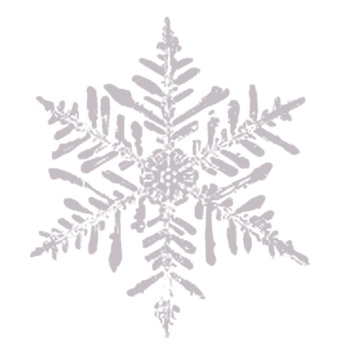 Onsdag 10. februar 2016 kl 16:30 - ca 18:00 SU inviterer herved til vinterfest i barnehagens lavvo i Sabbadalen. Vi går fra barnehagen sammen ca 16:30 og følger refleksløype ned til lavvoen.Husk å ta med lommelykt og ta på dere godt med varmt tøy!!Der blir det servering av gryterett, kaffe/te, boller og saft fra kl 17:00 Er det noe dere lurer på, spør oss gjerne! ☺                                                                  Hilsen SU:Yngve, Kaj, Hanne, Pål Asle og MonicaFrist for påmelding og betaling: fredag 3. FEBRUAR                                           Barn kr 20,- og Voksen kr 40,-_______________________________________________________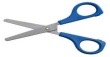 Påmelding og betaling leveres på ditt barns avdeling innen 3. februarNavn:                                                          Antall barn/voksne:NB: Det skal betales for de barna som går i barnehagen og!! Barna får middag på dagen i barnehagen så dette har ikke noe med matpenger som betales til foreldrebetalingen.